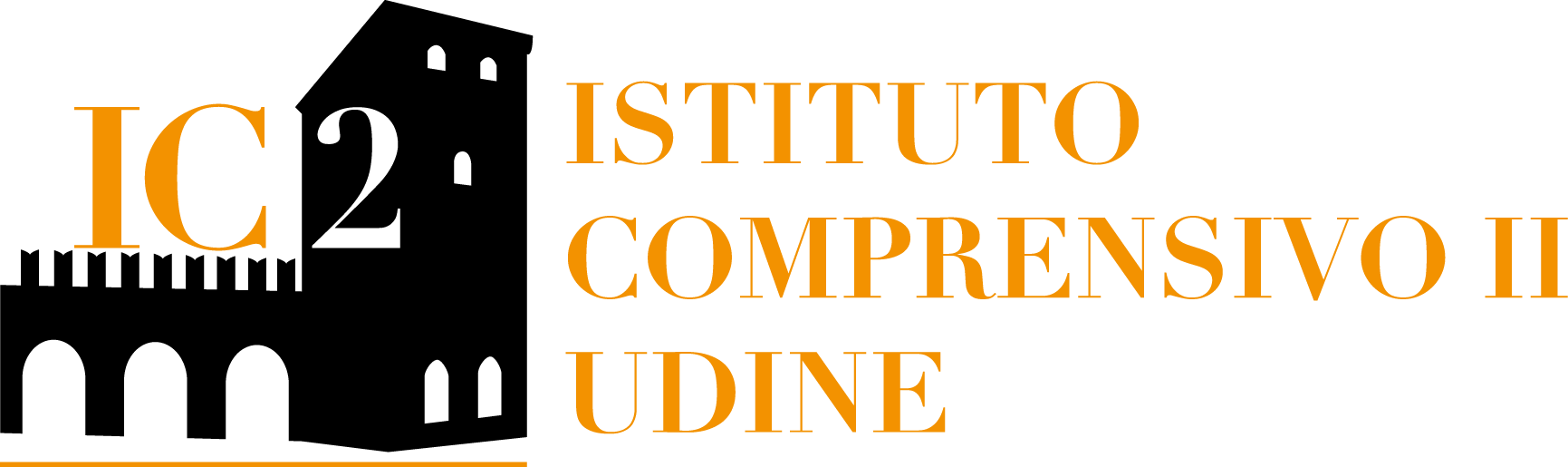 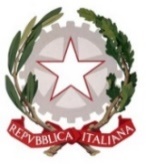 VADEMECUM - PRIVACY per i docenti nello svolgimento delleATTIVITÀ EDUCATIVE, DIDATTICHE, FORMATIVE A DISTANZAIl docente utilizzerà la piattaforma e gli strumenti connessi messi a disposizione dall’Istituto mediante il proprio device o quello fornito dall’Istituto, nel completo rispetto delle regole di seguito esposte:L’accesso alla/e piattaforma/e ed ai servizi è strettamente personale; il docente accetta di essere riconosciuto quale autore dei messaggi inviati dal suo account e di essere il ricevente dei messaggi spediti al suo account.Ogni docente è responsabile dell’attività che effettua tramite l’account personale e si impegna ad adoperarsi attivamente per salvaguardare la riservatezza delle proprie credenziali di accesso.E’ obbligatorio segnalare tempestivamente all’Istituto l’eventuale smarrimento delle credenziali personali o qualunque situazione che possa determinare un furto di identità. In caso di allontanamento anche temporaneo dal device e dal posto di lavoro, il docente dovrà verificare che non vi sia possibilità da parte di terzi di accedere a dati personali per i quali era in corso un qualunque tipo di trattamento.Si raccomanda la predisposizione di idonee password e dello screen saver sul proprio device in modo da non permettere, anche in caso di temporanea assenza, l’accesso ai dati trattati a soggetti non autorizzati. E’ vietato l’utilizzo della piattaforma/servizio e/o del device fornito dall’Istituto, per finalità differenti ed ulteriori rispetto a quelle assegnate.Si raccomanda di non salvare sul proprio desktop gli elaborati degli studenti, i dati che li riguardano e i dati inerenti le attività con l’Istituto. In casi assolutamente eccezionali i dati e gli elaborati degli studenti e dell’Istituto, possono essere salvati sul proprio device in apposita cartella, protetta da password, conosciuta esclusivamente dal docente.Il docente deve utilizzare la piattaforma/servizio e/o del device fornito dall’Istituto tenendo un comportamento professionale, dignitoso e decoroso, sia nel rispetto della propria persona, sia dei colleghi, sia dei propri allievi.La ripresa video dal device del docente deve avere un angolo visuale che permetta l’inquadratura del solo docente, escludendo il più possibile la ripresa degli ambienti familiari o del luogo ove è situata la postazione.Il docente deve trovarsi in un ambiente “neutro” che non presenti segni distintivi o familiari (es. fotografie, poster, oggetti personali, etc.).Durante il collegamento video sono da evitare il passaggio o la ripresa di altri componenti del nucleo familiare e comunque di soggetti differenti rispetto al docente.E’ assolutamente vietato effettuare registrazioni audio e video o fotografare i colleghi e/o gli allievi durante la didattica a distanza.Il docente si impegna a contattare gli studenti esclusivamente utilizzando l’indirizzo email da loro espressamente indicato o, in alternativa, il numero di cellulare espressamente fornito; l’utilizzo di tali dati di contatto potrà essere effettuato dal docente solamente per le finalità connesse allo svolgimento della didattica a distanza, con divieto assoluto di altro utilizzo e/o diffusione e/o comunicazione ad altri soggetti non autorizzati.Il docente è tenuto a segnalare prontamente al DS le eventuali deficienze dei mezzi e dei dispositivi messi a disposizione per la didattica a distanza, nonché qualsiasi situazione di pericolo e rischio di violazione dei dati personali, nonché eventuali avvenute violazioni in materia di privacy.Il docente deve avvisare l’Istituto nel caso in cui dovesse ricevere materiale audio, video, PPT, etc. non pertinente al percorso didattico avviato o lesivo dei diritti di qualcuno; in tale ipotesi le segnalazioni dovranno essere inviate al seguente indirizzo email:  udic842006@istruzione.itE’ vietato diffondere eventuali informazioni riservate di cui il docente viene a conoscenza durante le attività delle altre persone che utilizzano il servizio.Il docente rispetterà l’obbligo legale e contrattuale di riservatezza sui dati trattati, impegnandosi a cooperare all'attuazione delle misure di prevenzione per fronteggiare i rischi connessi alla violazione dei dati personali.Il docente si impegna ad implementare sui propri strumenti hardware di accesso, tutte le misure idonee e necessarie ad evitare, o comunque minimizzare, la divulgazione di virus informatici e simili.Il docente, in qualità di soggetto autorizzato al trattamento dei dati, per conto dell’Istituto, si impegna a garantire, anche durante la sua attività in smart working, il completo rispetto della normativa vigente in tema di protezione dei dati personali.Le immagini e i video del docente, da lui prodotti per la didattica a distanza, saranno utilizzati esclusivamente per le finalità formative dell’Istituto, limitatamente alle classi a lui assegnate; le immagini e i video saranno memorizzati nella piattaforma scelta dall’Istituto e saranno protetti secondo i parametri e i principi della normativa vigente in materia di protezione dei dati delle persone fisiche.La violazione delle norme del presente vademecum, comporterà le responsabilità e le relative sanzioni previste dalla normativa civile e penale vigente, nonché quelle aggiuntive relative alla violazione delle leggi a tutela dei dati personali delle persone fisiche.Il docente si impegna a rispettare le modalità di utilizzo della/e piattaforma/e e dei servizi, nonché e le regole dettate dall’Istituto per la gestione della didattica a distanza, come previsto dal presente VADEMECUM PRIVACY per i docenti.Luogo/data					   ________________________________Per accettazione: (nome, cognome)                          ________________________________Firma:					    	   ________________________________